Disciplina: Leitura Dirigida: Temas contemporâneos em gênero e sexualidade (disciplina sem código, por estar em processo de criação)Créditos: 03Carga Horária: 45hEmenta: Estudos sobre temas contemporâneos em gênero e sexualidade. Estudos teóricos e pesquisas que utilizam os seguintes conceitos: educação maior e educação menor, processos de objetivação e subjetivação, normal e anormal, normalização e normatização, queer, sociedade do espetáculo, sociedade de segurança e crítica feminista a ciência.Bibliografia:BANDEIRA, L. A contribuição da critica feminista a ciência. Estudos Feministas, Florianópolis, v. 16, n. 1, p. 207–228, jan./abr. 2008. Disponível em: <http://www.scielo.br/pdf/ref/v16n1/a20v16n1.pdf>. Acesso em: 06 jan. 2015.CANGUILHEM, Georges. O normal e o patológico. Rio de Janeiro: Forense Universitária, 2010.CASTRO, Edgardo. Vocabulário Foucault. Belo Horizonte: Autentica, 2009.CRUZ, Maria. A crítica feminista à ciência e contribuição à pesquisa nas ciências humanas. Revista de Estudos de Cultura da UFS. 2014. p. 15-27. Disponível em < http://www.seer.ufs.br/index.php/revtee/article/viewFile/2949/2596 > Acesso em 14 fev. de 2015.FISCHER, Rosa Maria. Trabalhar com Foucault. Belo Horizonte: Autentica, 2012.FOUCAULT, Michel. Arqueologia do Saber.Rio de Janeiro: Forense Universitária, 2009FOUCAULT, Michel. Ordem do discurso. São Paulo: Loyola, 2009.FOUCAULT, Michel. Ordem do discurso. São Paulo: Loyola, 2009.FOUCAULT, Michel. Os anormais. São Paulo: Martins Fontes, 2001.FOUCAULT, Michel. Segurança, território e população. São Paulo: Martins Fontes, 200.MACHADO, Roberto. FOUCAULT: a ciência e o saber. Rio de Janeiro: Zahar, 2009.MISKOLCI, Ricard. Teoria Queer: um aprendizado pelas diferenças. 2 ed. ver. e ampl.. 1 reimp. Belo Horizonte: Autêntica Editora: UFOP – Universidade Federal do Ouro Preto, 2013.MISKOLCI, Richard. Teoria Queer e a Sociologia: o desafio de uma analítica da normalização. Sociologias. n.21 Porto Alegre Jan/Jun. 2009. Disponível em: http://www.scielo.br/pdf/soc/n21/08.pdf. Acesso em 14 de fevereiro de 2017.PELÚCIO, Larissa. “Traduções e torções ou o que se quer dizer quando dizemos queer no Brasil?”. Revista Acadêmica Periódicus, vl. 1, no. 1. 2014.VEIGA-NETO, Alfredo. Foucault e educação. Belo Horizonte: Autentica, 2001.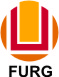 SERVIÇO PÚBLICO FEDERALMINISTÉRIO DA EDUCAÇÃOUNIVERSIDADE FEDERAL DO RIO GRANDE – FURGPROGRAMA DE PÓS-GRADUAÇÃO EDUCAÇÃO EM CIÊNCIAS: QUÍMICA DA VIDA E SAÚDE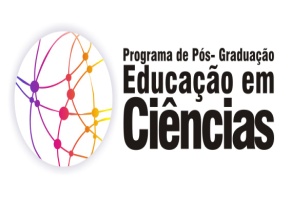 SERVIÇO PÚBLICO FEDERALMINISTÉRIO DA EDUCAÇÃOUNIVERSIDADE FEDERAL DO RIO GRANDE – FURGPROGRAMA DE PÓS-GRADUAÇÃO EDUCAÇÃO EM CIÊNCIAS: QUÍMICA DA VIDA E SAÚDE